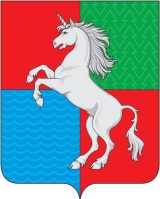 АДМИНИСТРАЦИЯ ГОРОДСКОГО ОКРУГАГОРОД ВЫКСА НИЖЕГОРОДСКОЙ ОБЛАСТИР А С П О Р Я Ж Е Н И Е20.04.2022	261-р____________						                                           №_________Об отмене распоряжения администрации городского округа город Выкса Нижегородской области от 15 апреля 2013 года № 208-р «О создании комиссии по установлениюфакта невозможности проживания детей-сирот и детей, оставшихся без попечения родителей, лиц из числа детей-сироти детей, оставшихся без попечения родителей, в ранеезанимаемых жилых помещениях, нанимателями или членами семей нанимателей по договорам социального найма, либо собственниками которых они являются» и отдельных распоряжений администрации городского округа городВыкса Нижегородской области	В соответствии со статьей 49 Устава городского округа город Выкса Нижегородской области:Отменить распоряжения администрации городского округа город Выкса Нижегородской области: 1) от 15 апреля 2013 года № 208-р «О создании комиссии по установлению факта невозможности проживания детей-сирот и детей, оставшихся без попечения родителей, лиц из числа детей-сирот и детей, оставшихся без попечения родителей, в ранее занимаемых жилых помещениях, нанимателями или членами семей нанимателей по договорам социального найма, либо собственниками которых они являются»;2) от 27 июня 2013 года № 453-р «О внесении изменений в распоряжениеадминистрации городского округа город Выкса  от 15.04.2013г. № 208-р»; 3) от 08 мая 2015 года № 269-р «О внесении изменений в распоряжениеадминистрации городского округа город Выкса от 27.06.2013г. № 453-р»;4) от 08 июля 2015 года № 449-р «О внесении изменений в распоряжениеадминистрации городского округа город Выкса от 15.04.2013 № 208-р»;5) от 05 июля 2017 года № 496-р «О внесении изменений в распоряжениеадминистрации городского округа город Выкса от 15.04.2013 № 208-р»;6) от 28 сентября 2018 года № 1052-р «О внесении изменений в распоряжение администрации городского округа город Выкса от 15.04.2013          № 208-р».Глава местного самоуправления                                                      В.В. Кочетков